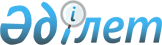 Мұғалжар аудандық маслихатының 2024 жылғы 8 қаңтардағы № 160 "2024-2026 жылдарға арналған Құмжарған ауылдық округ бюджетін бекіту туралы" шешіміне өзгерістер енгізу туралыАқтөбе облысы Мұғалжар аудандық мәслихатының 2024 жылғы 18 маусымдағы № 237 шешімі
      Мұғалжар аудандық мәслихаты ШЕШІМ ҚАБЫЛДАДЫ:
      1. Мұғалжар аудандық мәслихатының "2024-2026 жылдарға арналған Құмжарған ауылдық округ бюджетін бекіту туралы" 2024 жылғы 8 қаңтардағы № 160 шешіміне мынадай өзгерістер енгізілсін:
      1 тармақ жаңа редакцияда жазылсын:
      "1. 2024-2026 жылдарға арналған Құмжарған ауылдық округ бюджеті тиісінше 1, 2 және 3 қосымшаларға сәйкес, оның ішінде, 2024 жылға мынадай көлемдерде бекітілсін:
      1) кірістер – 107 240 мың теңге:
      салықтық түсімдер – 15 925 мың теңге;
      салықтық емес түсімдер – 0 теңге;
      негізгі капиталды сатудан түсетін түсімдер – 75 мың теңге;
      трансферттер түсімі – 91 240 мың теңге;
      2) шығындар – 107 546,3 мың теңге:
      3) таза бюджеттік кредиттеу – 0 теңге:
      бюджеттік кредиттер – 0 теңге;
      бюджеттік кредиттерді өтеу – 0 теңге;
      4) қаржы активтерімен операциялар бойынша сальдо – 0 теңге:
      қаржы активтерін сатып алу – 0 теңге;
      мемлекеттің қаржы активтерін сатудан түсетін түсімдер – 0 теңге;
      5) бюджет тапшылығы (профициті) – - 306,3 мың теңге;
      6)бюджет тапшылығын қаржыландыру (профицитін пайдалану) – 306,3 мың теңге: 
      қарыздар түсімі – 0 теңге;
      қарыздарды өтеу – 0 теңге;
      бюджет қаражатының пайдаланылатын қалдықтары – 306,3 мың теңге.";
      көрсетілген шешімнің 1 қосымшасы осы шешімнің қосымшасына сәйкес жаңа редакцияда жазылсын.
      2. Осы шешім 2024 жылдың 1 қаңтарынан бастап қолданысқа енгізіледі. 2024 жылға арналған Құмжарған ауылдық округінің бюджеті
					© 2012. Қазақстан Республикасы Әділет министрлігінің «Қазақстан Республикасының Заңнама және құқықтық ақпарат институты» ШЖҚ РМК
				
      Мұғалжар аудандық мәслихатының төрағасы 

Б. Кадралин
Мұғалжар аудандық 
мәслихатының 2024 жылғы 
18 маусымдағы № 237 шешіміне 
қосымшаМұғалжар аудандық 
мәслихатының 2024 жылғы 
8 қаңтардағы № 160 шешіміне 
1 қосымша
санаты
санаты
санаты
санаты
сомасы (мың теңге)
сыныбы
сыныбы
сыныбы
сомасы (мың теңге)
кіші сыныбы
кіші сыныбы
сомасы (мың теңге)
атауы
сомасы (мың теңге)
1. КІРІСТЕР
107 240
1
САЛЫҚТЫҚ ТҮСІМДЕР
15 925
01
Табыс салығы
7 000
2
Жеке табыс салығы
7 000
04
Меншікке салынатын салықтар
8 695
1
Мүлікке салынатын салықтар
150
3
Жер салығы
15
4
Көлік құралдарына салынатын салық
8 530
5
Бірыңғай жер салығы
100
05
Тауарларға, жұмыстарға және қызметтерге салынатын ішкі салықтар
130
3
Табиғи және басқа да ресурстарды пайдаланғаны үшін түсетін түсімдер
130
3
Негізгі капиталды сатудан түсетін түсімдер
75
03
Жердi және материалдық емес активтердi сату
75
1
Жерді сату
75
4
Трансферттердің түсімдері
91 240
02
Мемлекеттік басқарудың жоғары тұрған органдарынан түсетін трансферттер
91 240
3
Аудандардың (облыстық маңызы бар қаланың) бюджетінен трансферттер
91 240
функционалдық топ
функционалдық топ
функционалдық топ
функционалдық топ
функционалдық топ
сомасы (мың теңге)
кіші функция
кіші функция
кіші функция
кіші функция
сомасы (мың теңге)
бюджеттік бағдарламалардың әкiмшiсі
бюджеттік бағдарламалардың әкiмшiсі
бюджеттік бағдарламалардың әкiмшiсі
сомасы (мың теңге)
бағдарлама
бағдарлама
сомасы (мың теңге)
Атауы
сомасы (мың теңге)
ІІ. ШЫҒЫНДАР
107 546,3
01
Жалпы сипаттағы мемлекеттiк қызметтер
59 831,2
1
Мемлекеттiк басқарудың жалпы функцияларын орындайтын өкiлдi, атқарушы және басқа органдар
59 831,2
124
Аудандық маңызы бар қала, ауыл, кент, ауылдық округ әкімінің аппараты
59 831,2
001
Аудандық маңызы бар қала, ауыл, кент, ауылдық округ әкімінің қызметін қамтамасыз ету жөніндегі қызметтер
41 130
022
Мемлекеттік органның күрделі шығыстары
18 701,2
07
Тұрғын үй-коммуналдықшаруашылық
21 416
3
Елді мекендерді көркейту
21 416
124
Аудандық маңызы бар қала, ауыл, кент, ауылдық округ әкімінің аппараты
21 416
008
Елді мекендердегі көшелердіжарықтандыру
4 336
011
Елді мекендерді абаттандыру мен көгалдандыру
17 080
12
Көлiк және коммуникация
8 826
1
Автомобиль көлiгi
8 826
124
Аудандық маңызы бар қала, ауыл, кент, ауылдық округ әкімінің аппараты
8 826
013
Аудандық маңызы бар қалаларда, ауылдарда, кенттерде, ауылдық округтерде автомобиль жолдарының жұмыс істеуін қамтамасызету
8 826
13
Басқалар
17 468
9
Басқалар
17 468
124
Аудандық маңызы бар қала, ауыл, кент, ауылдық округ әкімінің аппараты
16 362
040
Өңірлерді дамытудың 2025 жылғы дейінгі мемлекеттік бағдарламасы шеңберінде өңірлерді экономикалық дамытуға жәрдемдесу бойынша шараларды іске асыруға ауылдық елді мекендерді жайластыруды шешуге арналған іс-шараларды іске асыру
16 362
124
Аудандық маңызы бар қала, ауыл, кент, ауылдық округ әкімінің аппараты
1 106
045
Аудандық маңызы бар қалаларда, ауылдарда, кенттерде, ауылдық округтерде автомобиль жолдарын күрделі және орташа жөндеу
1 106
15
Трансферттер
5,1
1
Трансферттер
5,1
124
Аудандық маңызы бар қала, ауыл, кент, ауылдық округ әкімінің аппараты
5,1
048
Нысаналы пайдаланылмаған (толық пайдаланылмаған) трансферттерді қайтару
5,1
V. Бюджет тапшылығы (профициті)
-306,3
VI. Бюджет тапшылығын қаржыландыру (профицитін пайдалану)
306,3
8
Бюджет қаражатының пайдаланылатын қалдықтары
306,3
01
Бюджет қаражаты қалдықтары
306,3
1
Бюджет қаражатының бос қалдықтары
306,3
01
Бюджет қаражатының бос қалдықтары
306,3